MỘT SỐ HÌNH ẢNH TRIỂN KHAI DẠY CHUYÊN ĐỀ 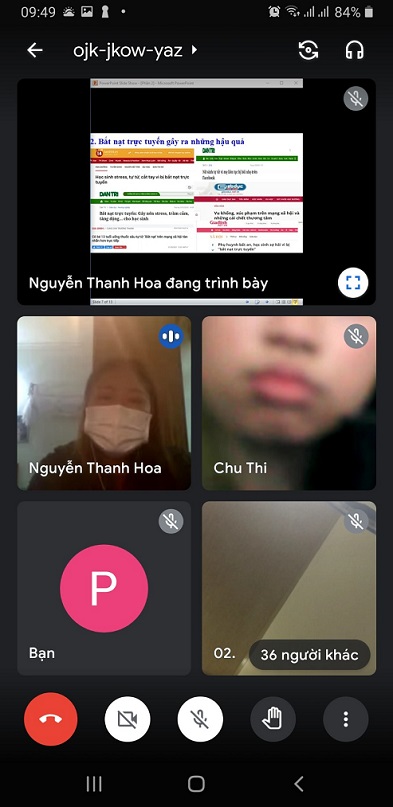 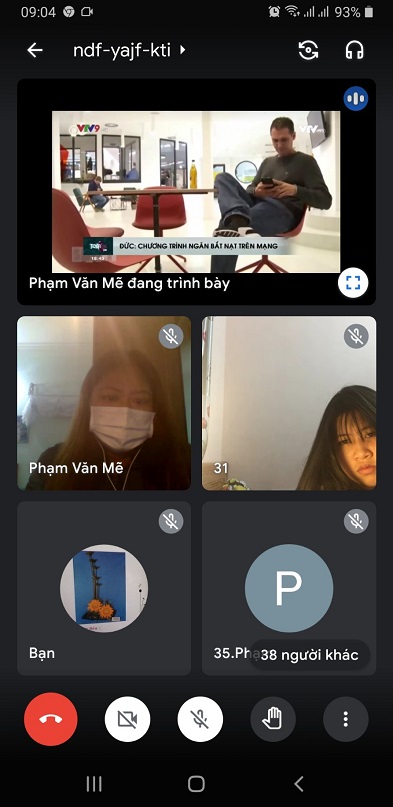 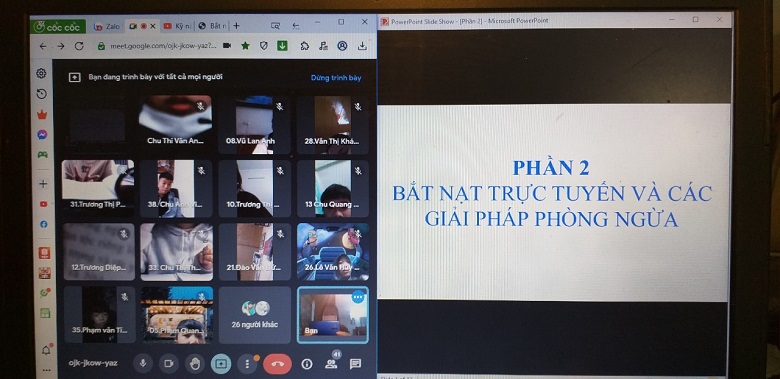 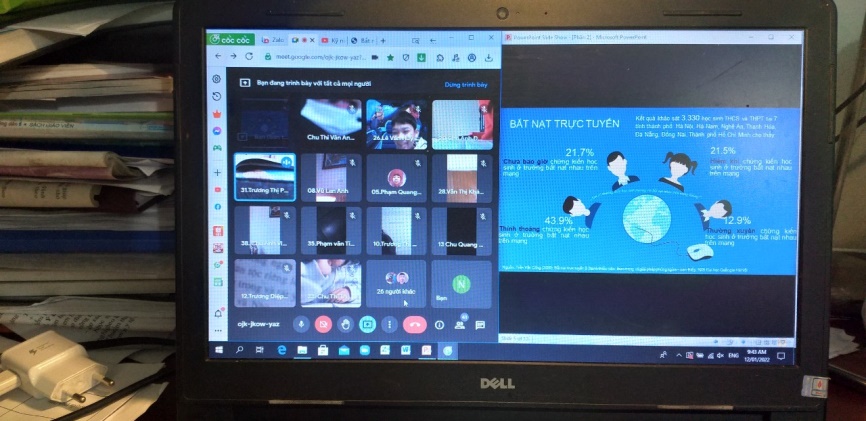 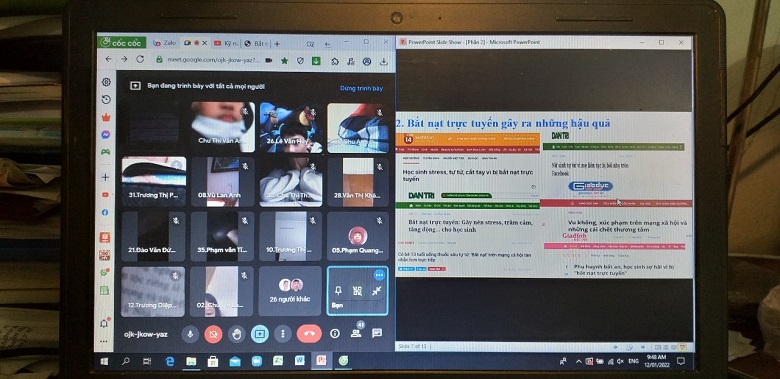 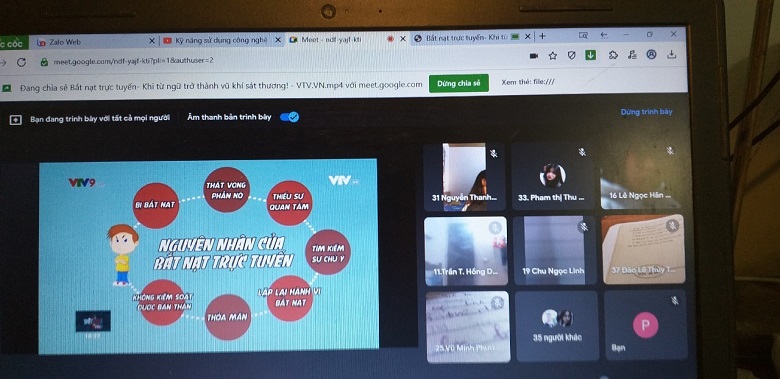 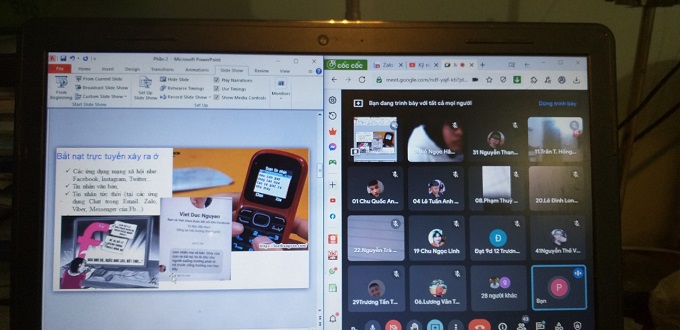 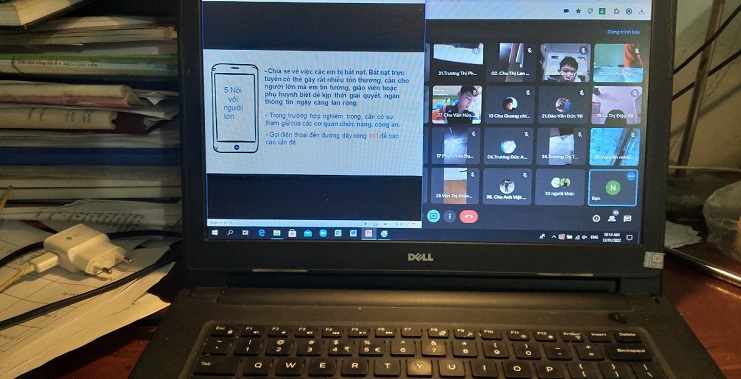 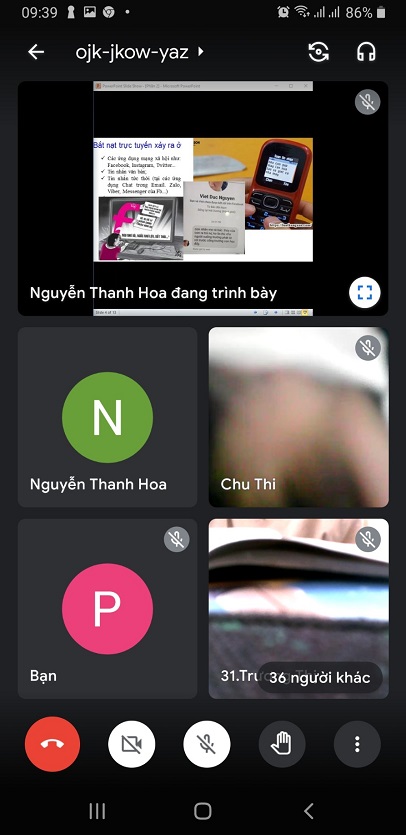 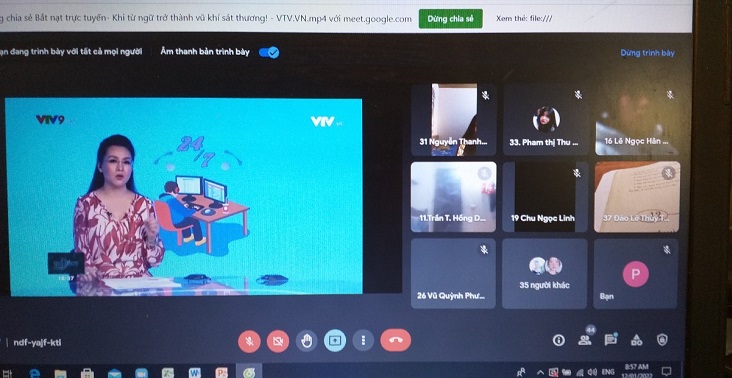 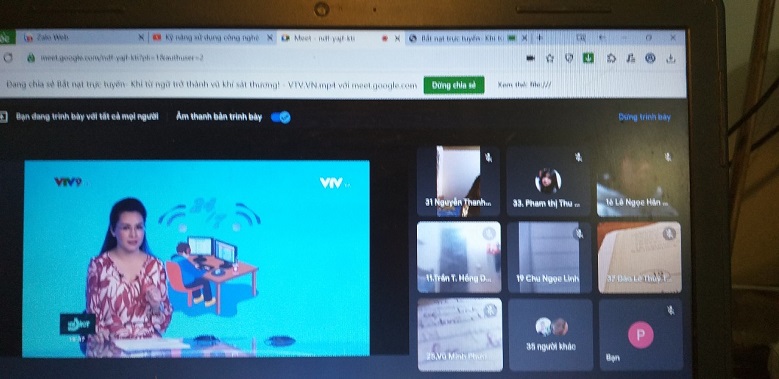 